mobilites, accompagnement 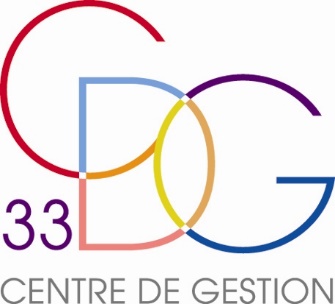 des parcours professionnelsFiche_de_suivi_et_d'évaluation_PPRPériode de préparation au reclassement (PPR)FICHE DE SUIVI ET D'EVALUATION DE L'AGENT DANS LE CADRE DE SA ppRNOM et Prénom de l’agent :……………………………………………………………………………………………Collectivité d’origine :……………………………………………………………………………………………………Nom et fonction du référent en charge du suivi de l’agent en PPR : ……………………………………………….Cette fiche de suivi et d’évaluation permet à la collectivité d’évaluer les différentes démarches effectuées par l’agent et de mesurer son investissement tout au long de la PPR.Poste(s) visé(s) : …………………………………………………………………………………………………………………………………………………………………………………………………………….......................................................................………………………………………………………………………………………………………………………………Stage(s) effectué(s) ou période(s) d’observation (précisez le poste, la durée et le lieu) : ………………………………………………………………………………………………………...…………………………………………………..………………………………………………………………………………………………………………………………………………………...........……………………………………………………………………Enquête(s) métier(s) effectuée(s) (précisez le poste et la structure) :………………………………………………………………………………………………………………………………………………………………………………………………………………………………………………………………………………………………………………………………………………………………………………………………Formation(s) effectuée(s) (précisez le nom de la formation, la durée et l’organisme de formation): ………………………………………………………………………………………………………...………………........................................................................................................................................................................................................................................................…………………………………………………………………………………...Démarches effectuées pour la recherche d’emploi :………………………………………………………………………………………………………...………………………………………………………………………………………………………………………………………………………………………………………………………………..…...........................………………………………………………...Autres démarches (ex : prises de contacts, recherches sur le projet..) :………………………………………………………………………………………………………………………………………………………………………………………………………………………………………………………………………………………………………………………………………………………………………………………………L’agent a il honoré les différentes actions mentionnées dans la convention (article 2) ? Totalement Partiellement : précisez ……………………………………………………………………………………………………….. Aucune action suivieL’agent est-il satisfait des actions menées ? Totalement Moyennement: précisez : ……………………………………………………………………………………………………………………………… Pas du tout : précisez : ………………………………………………………………………………………………………………………………Quelles difficultés ont-elles été rencontrées ?Par l’agent : ………………………………………………………………………………………………………………Par la collectivité : ………………………………………………………………………………………………………..Souhaitez-vous, en accord avec l’agent, apporter des modifications à la mise en œuvre des actions mentionnées dans la convention ? oui    nonSi oui, indiquez lesquelles (ces modifications pourront faire l’objet d’un avenant à la convention).………………………………………………………………………………………………………………………………………………………………………………………………………………………………………………………………………………………………………………………Merci de remplir le tableau à la page suivante.Données personnelles : Les informations recueillies font l’objet d’un traitement informatisé destiné à :
- assurer l'accompagnement d'un agent d'une collectivité territoriale du département de la Gironde durant la période de préparation au reclassement par le service Mobilités, accompagnement des parcours professionnels du Centre de Gestion de la Gironde.
Conformément à la loi Informatique et Libertés du 6 Janvier 1978 modifiée, vous disposez d’un droit d’accès, aux informations qui vous concernent, pour connaître et exercer vos droits, vous pouvez également consulter notre « Politique de protection des données à caractère personnel » dans la rubrique « Mentions légales » du site Internet du CDG 33 http://www.cdg33.frDate : ………………………………….Signature du représentant de la collectivitéTrès satisfaisantSatisfaisantMoyennement satisfaisantInsatisfaisantMotivation détermination et implication de l’agent dans l’ensemble des actions liées à la PPRAssiduitéassidu aux éventuels entretien(s)/stage(s) /période(s) d’immersion/formation(s) ou présent dans sa collectivité Esprit d’initiative autonomie et réactivité dans les différentes démarches ex : contacts avec les collectivités (ex : pour stages/périodes d’observation) ou les organismes de formation – recherches sur son projet professionnelCommunication avec sa collectivité échanges et retours auprès de sa collectivité sur les démarches entreprisesDémarches de recherche d’emploiTravail sur le CV, les lettres de motivation ; recherches sur sites internet ; candidatures effectuées